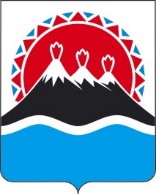 П О С Т А Н О В Л Е Н И ЕПРАВИТЕЛЬСТВАКАМЧАТСКОГО КРАЯО внесении изменений в приложение к постановлению Правительства Камчатского края от 04.05.2022 № 238-П «Об утверждении Порядка предоставления субсидии на финансовое обеспечение затрат, связанных 
с производством реализованного и (или) отгруженного на собственную переработку куриного яйца, и проведения отбора получателей субсидии»Учитывая экспертное заключение Управления Министерства юстиции Российской Федерации по Камчатскому краю от 17.05.2024 № МинЮст-312,ПРАВИТЕЛЬСТВО ПОСТАНОВЛЯЕТ:1. Внести в приложение к постановлению Правительства Камчатского края от 04.05.2022 № 238-П «Об утверждении Порядка предоставления субсидии на финансовое обеспечение затрат, связанных с производством реализованного и (или) отгруженного на собственную переработку куриного яйца, и проведения отбора получателей субсидии» изменения согласно приложению к настоящему постановлению. 2. Настоящее постановление вступает в силу после дня его официального опубликования.Изменения
в приложение к постановлению Правительства Камчатского края 
от 04.05.2022 № 238-П «Об утверждении Порядка предоставления субсидии 
на финансовое обеспечение затрат, связанных с производством реализованного и (или) отгруженного на собственную переработку куриного яйца, 
и проведения отбора получателей субсидии»1. Абзац первый части 1 изложить в следующей редакции: «1. Настоящий Порядок регулирует вопросы предоставления субсидии 
в целях достижения результата регионального проекта «Развитие производства продукции животноводства» (далее – региональный проект) по направлению расходов «Государственная поддержка сельскохозяйственных товаропроизводителей в целях финансового обеспечения затрат, связанных с производством и реализацией куриного яйца» государственной программы Камчатского края «Развитие сельского хозяйства и регулирование рынков сельскохозяйственной продукции, сырья и продовольствия Камчатского края», утвержденной постановлением Правительства Камчатского края от 29.12.2023 № 715-П (далее – Госпрограмма), и определяет порядок предоставления из краевого бюджета за счет средств краевого бюджета субсидии (без учета налога на добавленную стоимость) на финансовое обеспечение затрат, связанных с производством реализованного и (или) отгруженного на собственную переработку куриного яйца (далее – субсидия), и проведения отбора получателей субсидии.».2. В пункте 3 части 9 слова «в соответствии с частью 67» заменить словами «в соответствии с частью 131».3. В подпункте «а» пункта 1 части 11 слова «и на включение таких положений в соглашение» исключить.4. Дополнить частью 131 следующего содержания:«131. Победитель отбора признается уклонившимся от заключения соглашения в случае нарушения порядка и сроков заключения соглашения, установленных частью 12 настоящего Порядка.».5. В пункте 2 части 18 слова «отчет о расходах» заменить словами «отчет об осуществлении расходов».6. В абзаце первом части 23 слова «пункте 9» заменить словами «пункте 9 части 19».7. В части 28 слова «, указанных в частях 26 и 27 настоящего Порядка» заменить словами «по фактам проверок, проведенных Министерством».8. Абзац первый части 30 изложить в следующей редакции:«30. Перечень обстоятельств непреодолимой силы, утвержденный Приказом Министерства от 12.01.2024 № 29/8 «Об утверждении Перечня обстоятельств непреодолимой силы, вследствие возникновения которых соблюдение условий предоставления субсидии, в том числе исполнение обязательств по достижении значения результата предоставления субсидии, является невозможным» (далее – приказ Министерства № 29/8):».9. Часть 39 признать утратившей силу.10. Часть 51 изложить в следующей редакции:«51. Министерство в течение 15 рабочих дней окончания срока приёма заявки и документов к ней, указанных в части 43 настоящего Порядка, рассматривает полноту и достоверность содержащихся сведений, осуществляет проверку участника отбора на соответствие требованиям, установленным частью 6 настоящего Порядка, посредством получения сведений и информации, размещенной в форме открытых данных на официальных сайтах уполномоченных государственных органов в сети «Интернет», направления в уполномоченные государственные органы запросов, а также использования иных форм проверки, не противоречащих законодательству Российской Федерации. Участник отбора вправе самостоятельно представить в Министерство выписку из Единого государственного реестра юридических лиц (индивидуальных предпринимателей).».11. Части 60 и 61 изложить в следующей редакции:«60. Министерство вправе отменить проведение отбора в случае отзыва ранее доведенных ему лимитов бюджетных обязательств в полном объеме на цель, указанную в части 1 настоящего Порядка, и (или) возникновения обстоятельств непреодолимой силы, установленных приказом Министерства 
№ 29/8.61. В случае отмены проведения отбора Министерство размещает объявление об отмене проведения отбора на едином портале не позднее чем 
за 1 рабочий день до даты окончания срока подачи заявок.».12. В части 64 слова «в соответствии с частью 60 настоящего Порядка» исключить.13. Часть 67 признать утратившей силу.[Дата регистрации] № [Номер документа]г. Петропавловск-КамчатскийПредседатель Правительства Камчатского края[горизонтальный штамп подписи 1]Е.А. ЧекинПриложение к постановлениюПриложение к постановлениюПриложение к постановлениюПриложение к постановлениюПравительства Камчатского краяПравительства Камчатского краяПравительства Камчатского краяПравительства Камчатского краяот[REGDATESTAMP]№[REGNUMSTAMP]